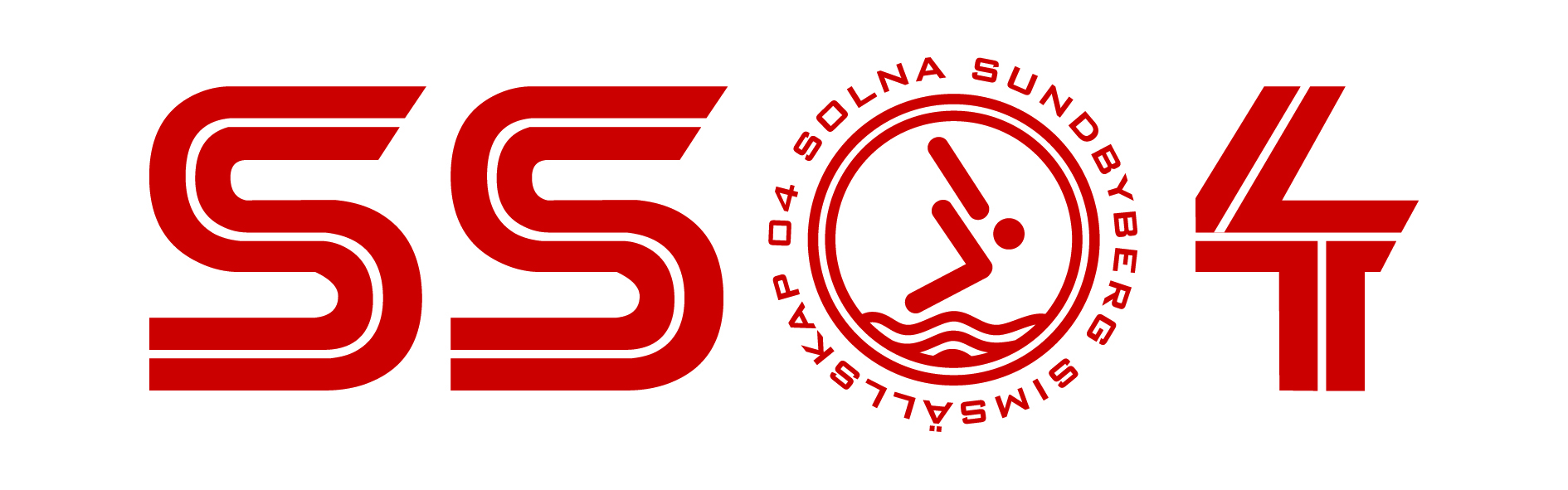 Ärenden vid årsmötet  SS04 2020-10-05Vid årsmötet skall följande behandlas och protokollföras: Fastställande av röstlängd för mötet.  Val av ordförande och sekreterare för mötet.  Val av protokolljusterare och rösträknare. Fråga om mötet har utlysts på rätt sätt.  Fastställande av föredragningslista. a) Styrelsens verksamhetsberättelse för det senaste verksamhetsåret, b) Styrelsens förvaltningsberättelse (balans- och resultaträkning) för det senaste räkenskapsåret.    Revisorernas berättelse över styrelsens förvaltning under det senaste verksamhets- /räkenskapsåret.    Fråga om ansvarsfrihet för styrelsen för den tid revisionen avser.    Fastställande av medlemsavgifter.    Fastställande av verksamhetsplan samt behandling av budget för det kommande verksam-hets- /räkenskapsåret. Behandling av styrelsens förslag och i rätt tid inkomna motioner. Val av a) föreningens ordförande för en tid av 1 år; b) övriga ledamöter i styrelsen; c) suppleanter i styrelsen för en tid av 1 år; d) Revisor för en tid av ett 1 år. I detta val får inte styrelsens ledamöter delta;e) 2 ledamöter i valberedningen för en tid av ett 1 år. f) beslut om val av ombud till Specialidrottsdistriktsförbund (SDF-möten) (och ev andra möten där föreningen har rätt att representera med ombud.13. Mötet avslutas 